[organization name]: Development Planner [YEAR]  UPDATES: NOT A MATCHRECEIVED FUNDINGReceived To-Date:		$0REVISIT AT A LATER DATE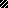 